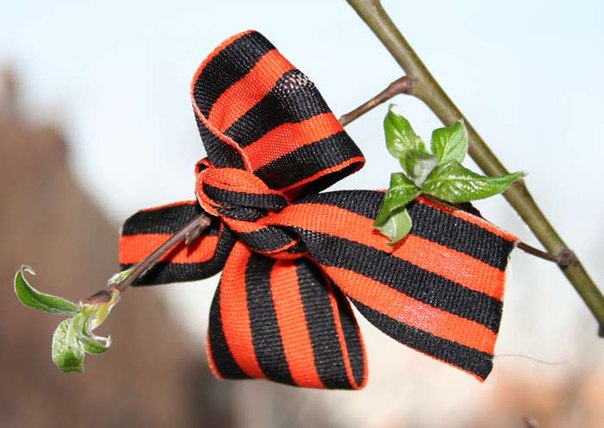 Стихи о Великой Отечественной Войне для дошкольниковЧто такое День ПобедыЧто такое День Победы?Это утренний парад:Едут танки и ракеты,Марширует строй солдат.Что такое День Победы?Это праздничный салют:                                                   Фейерверк взлетает в небо,Рассыпаясь там и тут.Что такое День Победы?Это песни за столом,Это речи и беседы,Это дедушкин альбом.Это фрукты и конфеты,Это запахи весны…Что такое День Победы –Это значит – нет войны.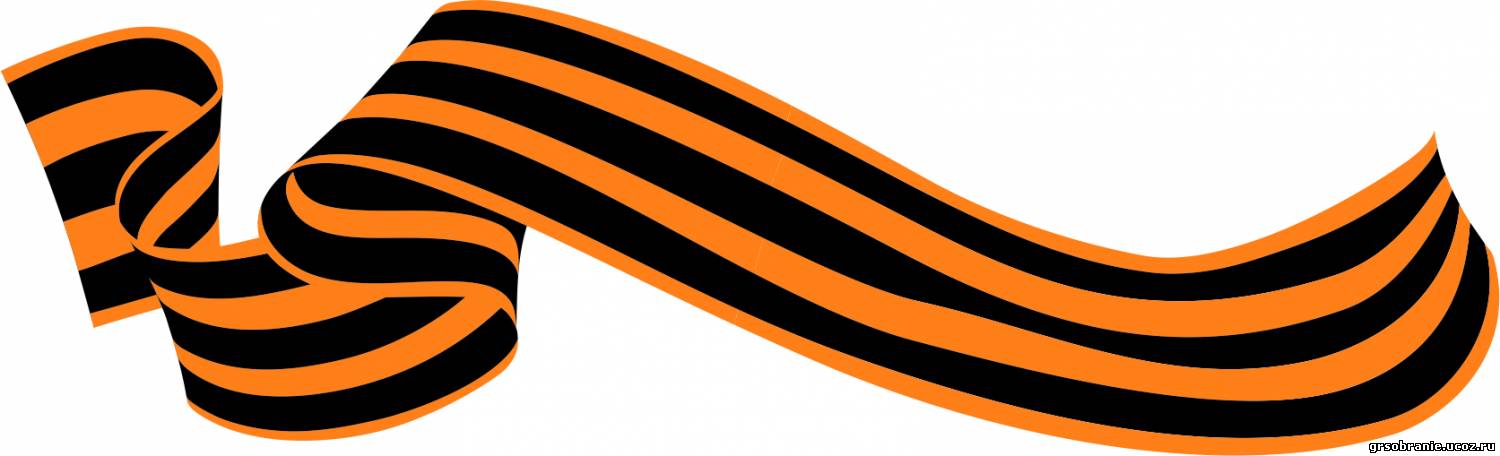 День памяти                                                            День памяти –Победы праздник,Несут венковЖивую вязь,Тепло букетовКрасок разных,Чтоб не теряласьС прошлым связь.И плиты скорбные согретыЦветов дыханьем полевым.Прими, боец,Как дар, всё этоВедь это нужноНам,Живым.***Старый снимок(С. Пивоваров)Фотоснимок на стене –В доме память о войне.Димкин дедНа этом фото:С автоматом возле дота,Перевязана рука,Улыбается слегка…Здесь всего на десять летСтарше ДимкиДимкин дед.На радиоПисьмо я старалсяПисать без помарок:«Пожалуйста, сделайтеДеду подарок…»Был долго в путиМузыкальный привет.Но вот подошёлИ обнял меня дед –Пришла к нему в праздник9 МаяЛюбимая песня егоФронтовая.У обелискаЗастыли ели в карауле,Синь неба мирного ясна.Идут года. В тревожном гулеОсталась далеко война.Но здесь, у граней обелиска,В молчанье голову склонив,Мы слышим грохот танков близкоИ рвущий душу бомб разрыв.Мы видим их - солдат России,Что в тот далёкий грозный часСвоею жизнью заплатилиЗа счастье светлое для нас...Рассказ ветеранаЯ, ребята, на войнеВ бой ходил, горел в огне.Мёрз в окопах под Москвой,Но, как видите, - живой.Не имел, ребята, праваЯ замёрзнуть на снегу,Утонуть на переправах,Дом родной отдать врагу.Должен был прийти я к маме,Хлеб растить, косить траву.В День Победы вместе с вамиВидеть неба синеву.Помнить всех, кто в горький часСам погиб, а землю спас…Я веду сегодня речьВот о чём, ребята:Надо Родину беречьПо-солдатски свято!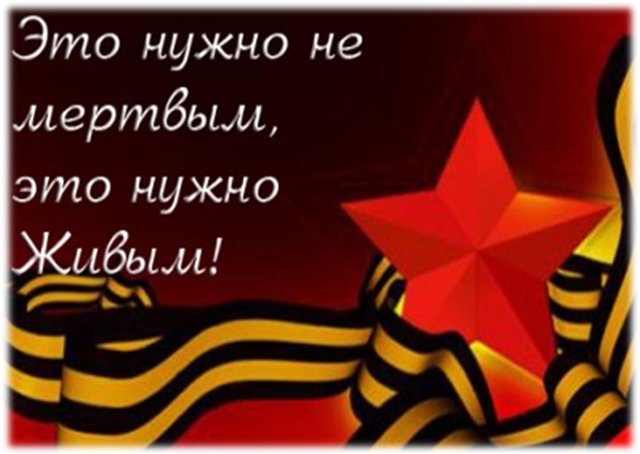 Никто не забыт(А. Шамарин)«Никто не забыт и ничто не забыто» -Горящая надпись на глыбе гранита.Поблекшими листьями ветер играетИ снегом холодным венки засыпает.Но, словно огонь, у подножья – гвоздика.Никто не забыт и ничто не забыто.Дедушкины друзьяМай… Вовсю щебечут птицы,И парад идёт в столице.В орденах шагают деды.Поздравляем с Днём Победы!Приходят к дедушке друзья,Приходят в День Победы.Люблю подолгу слушать яИх песни и беседы.Горят на солнце золотомНаграды боевые,И входят в дом,В наш мирный дом,Дороги фронтовые.Я молча рядышком сижу,Но кажется порою,Что это я в прицел гляжу,Что я готовлюсь к бою.Приходят к дедушке друзьяОтпраздновать Победу.Всё меньше их,Но верю я:Они опять приедут.